Anmeldung zur Konfirmandenzeit 
2022 - 2024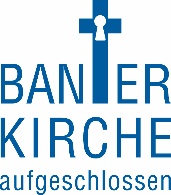 Nachname....................................................... Vorname...........................................................geboren am........................................................... in  ...............................................................getauft am ................................ in....................................(Ort)........................................(Kirche)PLZ ……….		Wohnort …………………………     Straße....................................................bei ...................................................................................................................................(Geben Sie hier an, ob der Familienname anders lautet als der Nachname des Kindes)Telefon......................................................        E-Mail………………………………………………..Namen der leiblichen Eltern:Mutter..................................................Geburtsname......................................Konfession...........Vater....................................................Geburtsname......................................Konfession...........Beruf Vater:..............................................      Beruf Mutter:.........................................................Anschrift (wenn abweichend).......................................................................................................
Anmerkungen zur familiären Situation: 

..........................................................................................................................................................................................................................................................................................................Bitte teilen Sie uns mit, wenn das Sorgerecht nur bei einem Elternteil liegt, wenn ein Elternteil verstorben ist oder wenn es andere familiäre Besonderheiten gibt, die wir wissen und beachten sollten. Unser Kind besucht derzeit die Schule............................................................  Klasse…….............                                                                                           
Wilhelmshaven, den...................................                   ...................................................................                                                                                        (Unterschrift der Erziehungsberechtigten)Von der Kirchengemeinde auszufüllen: Konfirmiert am............................................... durch.....................................................................Konfirmationsspruch.....................................................................................................................